Осенний прием заявок на конкурс УМНИК в МГУ открыт!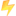 500 000 рублей ждут твоего проекта!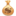 К участию принимаются инновационные проекты студентов, аспирантов и молодых ученых (граждане РФ от 18 до 30 лет включительно) с научной новизной и потенциалом коммерциализации по следующим направлениям: Н1. Цифровые технологии 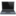 Н2. Медицина и технологии здоровьесбережения 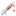 Н3. Новые материалы и химические технологии 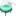 Н4. Новые приборы и интеллектуальные производственные технологии 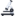 Н5. Биотехнологии 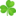 Н6. Ресурсосберегающая энергетика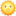 Победители «УМНИК» получают грант в размере 500 000 руб. 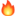 Оформление и подача заявок производится дистанционно через сеть Интернет по адресу http://umnik.fasie.ru/msu Заявки принимаются до 14 ноября 2021 года включительно. Всю дополнительную информацию можно получить в Научном парке МГУ. Куратор программы УМНИК в Научном парке МГУ: Морозов Виталий Валерьевич Тел. 8 (495) 930-87-01 E-mail: msuumnik@gmail.com #УМНИК #НаучныйПаркМГУ #МГУ #конкурс #наукаМГУ #грант #MSU #startup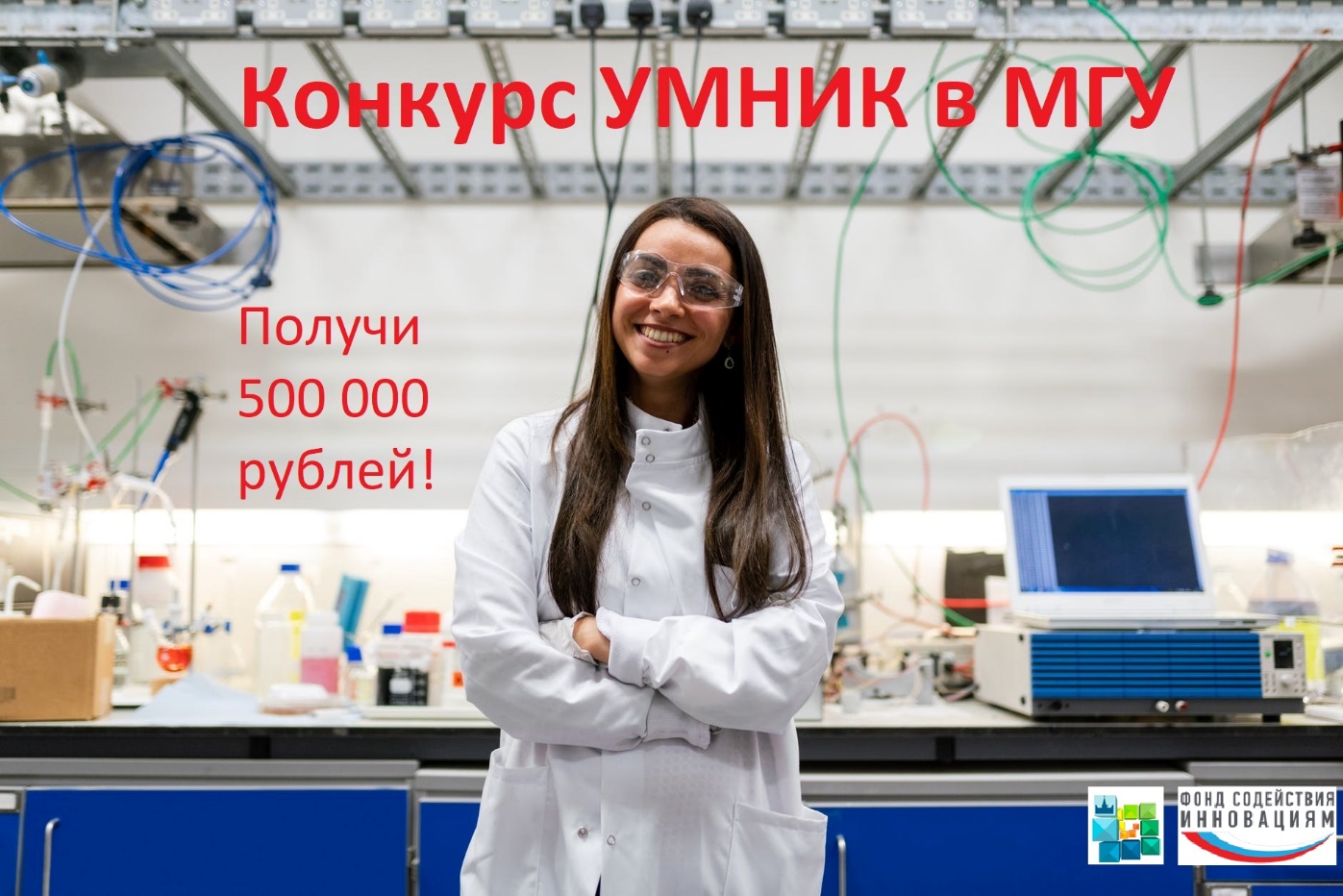 